Rotary Club de : BrestTitre de l'action : Idées pour développer l'Action ProfessionnelleAction (don) ou Opération (collecte) :
 Action
 OpérationDate de l'opération/action : De : 		     Jusqu'à : 	A chaque réunionDescription de l'action en 300 mots :Pour renforcer l’ambiance professionnelle dans le Club, le RC Brest poursuit deux pistes :1) Causeries lors des apéros ou dîners statutaires, où un membre ou un invité évoque des anecdotes saillantes dans son travail. 2) Déplacement dans une entreprise pour une réunion par mois, qui peut être celle d’un membre ou une entreprise extérieure. Cela renforce l’intérêt des membres pour venir, et peut susciter de nouvelles vocations rotariennes chez les personnes rencontrées. Lieu de l’action : 1) au Club 2) Chez l'entreprise invitanteBudget total de l'opération/action : 0Si c'est une opération, l'argent recueilli sert à financer quelle(s) action(s) ? 
     Catégories Action locale Action nationale Action internationale Action jeunesse Action professionnelleAxe(s) Stratégique(s) de l'Action Paix et résolution des conflits Prévention et traitement des maladies Eau et assainissement Santé de la mère et de l’enfant Alphabétisation et éducation de base Développement économique et local EnvironnementPartenaire(s) : 
Entreprises où travaillent les membres - entreprises sponsor - toute entreprise.  Financement de l'Action :      0
Comment avez-vous communiqué ?Interne au ClubContact(s) pour cette ActionNom-Prénom :	RC BrestAdresse mail : 	     Téléphone :	     Recherche de partenaire(s) :nonFournir 2 ou 3 photos  Visite d’une entreprise dans ses locaux.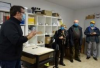  Présentation d’une entreprise fonctionnant en télétravail. 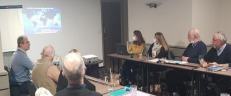 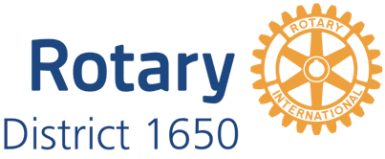 
OPERATION OU ACTION DUPLICABLE